Интегрированное занятие в старшей группе Тема: «Сказка про домик, в котором никто не хотел жить».  Притулина С.Г., воспитатель высшей квалификационной категорииЦель:   развивать гуманное отношение к окружающему, эмоционально – волевую сферу и творческие способности через элементы изотерапии; проявлять положительные взаимоотношения со сверстниками; овладение действием моделирования реального объекта в графике. Задачи:создать настрой на совместную работу, установить эмоциональный контакт между всеми участниками; закрепить знания детей о вежливости, продолжать учить детей давать нравственную оценку того или иного героя в соответствии с нормами морали. Учить создавать графическое предметное изображение в движении. Способствовать развитию ассоциативных аналогий между образами действительности и пластическими образами. Формировать умение выражать свое переживание и ощущение телом и с помощью изобразительных средств. Создавать условия для снятия напряжения и повышения эмоционального настроя. Материалы:объявление; домик; двусторонние мольберты – 4 штук; листы формата А-2 – 8 штук; косметический  карандаш для грима – 9 наборов;индивидуальные зеркала – 9 штук; ковёр. клей ПВА – 9 штук;магнитно-маркерная доска – 1 штука; набор предметов: клубок ниток, цветной карандаш, блюдце с пакетом молока, бантик с ниточкой. демонстрационный материал: схемы линейного рисования котят. коробки с  песком – 8 штук.восковые карандаши – 8 штук.материал для снятия грима: детские влажные салфетки, детский крем. ТСО: слайды фотографий котят, музыкальное сопровождение, звуки.ХОД ЗАНЯТИЯ I этап – психологическое вхождение.Воспитатель: Здравствуйте, ребята.  Давайте возьмемся друг друга за руки и улыбнёмся.  Я рада видеть вас.  Скажите, вы любите играть? (Ответы детей)Воспитатель: А в какие игры вы любите играть? (Ответы детей)Воспитатель: Когда мои ребята узнали, что я  иду к вам в гости, они предложили мне научить вас играть в их любимую игру – «Превращения». Вам знакома эта игра? (Ответы детей)Воспитатель: Давайте поиграем. А загадка  вам подскажет - в кого мы сегодня будем превращаться. Игра “Ассоциативная логическая цепочка”Цель: превращение по представлению.(По предложенному набору предметов дети определяют реальный объект, которому принадлежат эти предметы: клубок ниток, цветной карандаш, блюдце с пакетом молока, бантик с ниточкой.  Дети делают вывод, что цель игры: превращение в котят)II этап – познавательно-игровой.Воспитатель: Молодцы. Вы смогли разгадать загадку. Но чтобы превратиться в котят, надо ответить на вопрос: - Если бы я был котёнком, то каким бы я был? Вы сможете ответить на этот вопрос? (Ответы детей)Воспитатель: Я приглашаю вас в “Кошкин вернисаж”..  Посмотрите. (Рассматривают слайды  котят)  Скажите какой расцветки котята? Чем они занимаются? Какой у них характер? (Ответы детей)Воспитатель: Действительно, все котята разные:  гладкошёрстные и пушистые,  разной расцветки,  озорные, игривые, забавные, спокойные. А вы готовы превратиться в таких котят? (Ответы детей)Воспитатель: А сделать это можно с помощью косметического карандаша.(Воспитатель приглашает детей на ковёр, где находятся 2 подноса с детским косметическим карандашом, индивидуальными зеркалами и влажными салфетками).(Воспитатель наносит себе на лицо грим)Воспитатель:  Посмотрите на меня: я рисую нос, реснички, усы. Итак, начинаем превращение!Арт-терапевтическая техника – работа с гримом.(Дети наносят грим на лица, создавая образ котёнка)Воспитатель: Посмотрите друг на друга:  какие разные получились котята. Поприветствуйте друг друга как котята. Мяу! Я – мама-кошка. Вы – мои котята. Пойдём гулять.Игровое упражнение 
“Подражательные движения с элементами стретчинга и самомассажа”Аудиотренинг “На ковре котята спят”.(Просыпаются  котята. Потягиваются.)  Висит объявление: Воспитатель:  Вот какое - то объявление, я сейчас прочитаю :«Сдается красивый домикдля животных.Обращаться  в детский сад« Светлячок»в старшую группу»(показывается домик)     Жил – был в детском саду « Светлячок» домик, красивый, уютный, новый, просторный и долго жил один, никто из животных не хотел в домик этот поселиться, а почему, мы сейчас и узнаем. И вот надоело домику одному жить, решил он дать это объявление.Воспитатель: Что же делать, как нам быть, надо домику помочь. Нам с вами весело, а домик грустит. А давайте заселим домик котятами? Как это сделать? (нарисовать). Нужно нам  пройти  к мольбертам.  У нас есть схемы линейного рисования котят и  на листе бумаги с помощью карандаша  изобразите котёнка, в какого вы превратились, закрасить восковыми карандашами . У котёнка голова  какой  формы? (Круглой)туловище – (овальное), хвост (пушистый), ушки (острые, маленькие). ( ответы детей).  (детям предлагается  рассмотреть схемы)III этап - практическийРабота детей за мольбертами: создание графического образа реального объекта. Воспитатель ведёт индивидуальную работу, следя за тем, чтобы изображение было достаточно крупным относительно размера листа, чтобы телу кошки были приданы нужные очертания.IV этап – психофизическая разгрузка. Воспитатель предлагает детям поселить своих котят в домик на первый этаж.(Воспитатель читает стихотворение и помогает заселять котят)Кто мяукнул у дверей,Открывайте поскорей.Очень холодно зимой,Мурка просится домой.Воспитатель: А еще можно котят нарисовать песком, и заселить в оставшиеся окошки. ( Воспитатель показывает детям новый способ создания  «песчаных»  картин) Сначала  обращает внимание детей на коробку с чистым песком, сухой манкой. Сообщает, что на песке, обычно рисуют палочкой или пальчиком, но есть еще один необычный способ создания «песчаных» картин – с помощью бумаги и клея. Педагог берет листок бумаги (формат А4), прикладывает к мольберту, быстро рисует карандашом контур котёнка, затем быстро проводит по всем линиям клеем и плашмя кладёт картинку в коробку с песком изображением вниз. Слегка похлопывает, поднимает картинку над коробкой и показывает детям «песчаный» рисунок.Дети осваивают новый способ, расположившись подгруппами возле коробок с песком или манкой.Воспитатель предлагает детям поселить своих котят в домик на второй этаж.Воспитатель: Какие разные получились у вас котята. У каждого котёнка, наверно, есть своё имя-кличка. Как зовут ваших котят? (Ответы детей)Воспитатель: Какие интересные имена у ваших котят. Дети рассказывают о своих работах.Воспитатель: Наша игра-превращение заканчивается. Превращение в котят помогло вам передать их яркие и непохожие друг на друга. Котята вывешивают объявление: 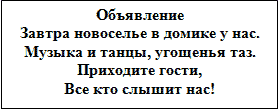 Воспитатель: Давайте возьмемся друг друга за руки и улыбнёмся.  Я рада была видеть вас. Вам понравилось занятие? Что вам больше всего понравилось делать? А вам понравилось рисовать котят? Как мы рисовали котят? Если вам было весело и интересно, возьмите себе улыбающегося котенка, если было грустно, занятие не понравилось, возьмите себе грустного котенка. 	А сейчас вас ожидают веселая музыка, танцы, угощенье.(Дети уходят в группу, где с помощью гипоаллергенных влажных салфеток и детского крема снимают грим).